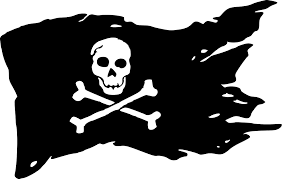 Who are the Cottonwood Pirates?Cottonwood’s swim team was founded in 1978. For over 40 years it has served as a place where children of this neighborhood could come together, work hard, compete and grow. The Pirates are one of the reasons our neighborhood remains such a close-knit community. We have a longstanding tradition of excellence with a reputation for leadership and sportsmanship in our community.  Marla Hastings serves as our Head Coach, with Cissy Fleet serving as her second in command. Coach Marla focuses mainly on the younger swimmers and Coach Cissy takes the lead with our older kids. They both have many years of swimming and coaching experience. They each have children who have come through the Pirate program and they truly love to see the kids of Cottonwood grow through being involved in the swim team.Mission: To experience fun and friendly swim team competition by being dedicated to practicing together to achieve each swimmer’s personal best, and to succeed as a team through discipline and hard work.Method: Swim practices begin in late May and the season culminates with the Nashville Swim League City Championship Meet in mid-July followed by the Pirates Award Celebration. Swimmers practice and/or compete 5 days a week. Our season is short, so daily attendance is crucial to our swimmers’ continued improvement and skills training. Swimmers excel through regular practice and participation. Coaches place swimmers in meets to best compliment team and individual success according to their strengths. In addition to practices and meets, team unity is built through fun social activities and special events throughout the season. Our team families have great opportunities to bond with their neighbors and in the end establish lifelong friends!